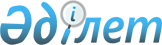 Динамикалық байқауға жататын созылмалы аурулардың тізбесін бекіту туралыҚазақстан Республикасы Денсаулық сақтау министрінің 2020 жылғы 23 қыркүйектегі № ҚР ДСМ-109/2020 бұйрығы. Қазақстан Республикасының Әділет министрлігінде 2020 жылғы 24 қыркүйекте № 21262 болып тіркелді
      "Халық денсаулығы және денсаулық сақтау жүйесі туралы" 2020 жылғы 7 шілдедегі Қазақстан Республикасының Кодексінің 88-бабының 2-тармағына сәйкес БҰЙЫРАМЫН:
      1. Осы бұйрыққа қосымшаға сәйкес Динамикалық байқауға жататын созылмалы аурулардың тізбесі бекітілсін.
      2. "Динамикалық байқау жүргізілетін науқастардың созылмалы аурулар тізбесін, медициналық-әлеуметтік көмек көрсетілетін әлеуметтік мәні бар аурулар тізбесін, диагностикалық қызметтер, оның ішінде зертханалық диагностика тізбесін, инфекциялық аурулар мен айналадағыларға қауіп төндіретін аурулар тізбесін, тегін медициналық көмектің кепілдік берілген көлемі шеңберінде динамикалық байқауға жатпайтын аурулар мен шұғыл және жоспарлы стоматологиялық көмек алуға жататын халықтың жекелеген санаттары тізбесін, алғашқы медициналық-санитариялық көмек маманының немесе медициналық ұйымның жолдамасы бойынша медициналық оңалту және қалпына келтіру еміне жататын аурулар (жай-күйлер) тізбесін бекіту туралы" Қазақстан Республикасы Денсаулық сақтау министрінің 2019 жылғы 17 қазандағы № ҚР ДСМ-136 бұйрығының (Қазақстан Республикасының нормативтік құқықтық актілерді мемлекеттік тіркеу тізілімінде 2019 жылғы 18 қазанда № 19484 тіркелген, 2019 жылғы 18 қазанда Қазақстан Республикасының нормативтік құқықтық актілерінің эталонды бақылау банкінде электронды түрде жарияланған) күші жойылды деп танылсын.
      3. Қазақстан Республикасы Денсаулық сақтау министрлігінің Медициналық көмекті ұйымдастыру департаменті Қазақстан Республикасының заңнамасында белгіленген тәртіппен:
      1) осы бұйрықты Қазақстан Республикасы Әділет министрлігінде мемлекеттік тіркеуді;
      2) осы бұйрықты Қазақстан Республикасы Денсаулық сақтау министрлігінің интернет-ресурсына орналастыруды қамтамасыз етсін;
      3) осы бұйрықты Қазақстан Республикасы Әділет министрлігінде мемлекеттік тіркегеннен кейін он жұмыс күні ішінде Қазақстан Республикасы Денсаулық сақтау министрлігінің Заң департаментіне осы тармақтың 1) және 2) тармақшаларында көзделген іс-шаралардың орындалуы туралы мәліметтерді ұсынуды қамтамасыз етсін.
      4. Осы бұйрықтың орындалуын бақылау Қазақстан Республикасының Денсаулық сақтау вице-министрі А. Ғиниятқа жүктелсін.
      5. Осы бұйрық алғашқы ресми жарияланған күнінен кейін күнтізбелік он күн өткен соң қолданысқа енгізіледі. Динамикалық байқауға жататын созылмалы аурулардың тізбесі
					© 2012. Қазақстан Республикасы Әділет министрлігінің «Қазақстан Республикасының Заңнама және құқықтық ақпарат институты» ШЖҚ РМК
				
      Қазақстан Республикасы 
Денсаулық сақтау министрі 

А. Цой
Қазақстан Республикасы
Денсаулық сақтау министрінің
2020 жылғы 23 қыркүйегі
№ ҚР ДСМ-109/2020 бұйрығына 
қосымша
№
Cозылмалы аурулар тізбесі
Аурулар мен денсаулыққа байланысты проблемалардың халықаралық статистикалық жіктелуі, 10 қайта қарау бойынша кодтар
1. Инфекциялық және паразитарлық аурулар
1. Инфекциялық және паразитарлық аурулар
1. Инфекциялық және паразитарлық аурулар
1.
В және С және Д вирусты созылмалы гепатит, бауырдың циррозынсыз
B18, В18.0, B18.1. B18.2, B18.8 қоса алғанда
2. Қанайналым жүйесінің аурулары
2. Қанайналым жүйесінің аурулары
2. Қанайналым жүйесінің аурулары
2.
Артериялық гипертензия:
Артериялық гипертензия:
2.
2.1. Эссенциалды (алғашқы) гипертензия
I10
2.
2.2. Жүректің гипертензиялық ауруы (жүректі басымырақ зақымдайтын гипертониялық ауру)
I11
2.
2.3. Бүйректерді басымырақ зақымдайтын гипертензиялық (гипертониялық) ауру
I12
2.
2.4. Жүрек пен бүйректі басымырақ зақымдайтын гипертензиялық (гипертониялық) ауру
I13
2.
2.5. Салдарлық гипертензия
I15
3.
Жүректің ишемиялық ауруы:
Жүректің ишемиялық ауруы:
3.
3.1. Жүрек қыспасы
I20.0
3.
3.2. Жүрек қыспасының басқа түрлері
I20.8
3.
3.3. Жүректің созылмалы ишемиялық ауруы
I25
3.
3.4. Жүрек функциясының жеткіліксіздігі
I 50
3.
3.5. Механикалық құрылғыны имплантациялаудан кейінгі жағдай
Z 95.8
4.
Брахиоцефалдық артерияның экстракраниялдық аурулары:
Брахиоцефалдық артерияның экстракраниялдық аурулары:
4.
4.1. Цереброваскулярлық аурулар
I65-I69
4.
4.2. Ми инфаргін тудырмайтын прецеребралдық артерияның бітелуі мен тарылуы
I65
4.
4.3. Ми инфаргіне əкелмейтін ми артерияларының бітелуі мен тарылуы
I66
4.
4.4. Ми-тамырлық басқа аурулар
I67
4.
4.5. Басқа айдарларда жіктелген аурулар барысында ми тамырлырының зақымданулары
I68
4.
4.6. Ми-тамырлық аурулардың салдарлары
I69
4.
4.7. Қол артерияларының эмболиясы мен тромбозы
I74.2
4.
4.8. Басқа айдарларда жіктелген аурулар барысындағы қолқаның қабынуы
I79.1
4.
4.9. Мидың торлы қабығының астына қан құйылу
I 60
4.
Мидың ішіне қан құйылу
I 61
4.
Бас сүйек ішіне жарақаттық емес басқа қан құйылу
I 62
4.
Ми инфаргі
I 63
4.
Қан құйылу немесе инфаркт ретінде анықталмаған миға қан құйылу
I 64
5.
5.1. Жүрек қақпақшасының зақымдануы:
5.1. Жүрек қақпақшасының зақымдануы:
5.
Жүректің ревматикалық созылмалы ауруы
I05-I09
5.
Қос жармалы қақпақшаның ревматикалық аурулары
I05
5.
Қолқа қақпақшасының ревматикалық аурулары
I06
5.
Үш жармалы қақпақшаның ревматикалық аурулары
I07
5.
Бірнеше қақпақшалардың зақымдалуы
I08
5.
Жүректің ревматикалық басқа аурулары
I09
5.
5.2. Жүрек қақпақшаларының ревматикалық емес зақымданулары:
I34-I39
5.
Қос жармалы қақпақшаның ревматикалық емес зақымданулары
I34
5.
Қолқа қақпақшасының ревматикалық емес зақымданулары
I35
5.
Үш жармалы қақпақшаның ревматикалық емес зақымданулары
I36
5.
Өкпе артериясы қақпақшасының зақымданулары
I37
5.
Эндокардит, қақпақша анықталмаған
I38
5.
Басқа айдарларда жіктелген аурулар барысындағы эндокардит пен қақпақшалардың зақымданулары
I39
6.
Ұстамалық тахикардия
I47
6.
Жүрекшелердің фибрилляциясы мен лупілдеуі
I48
3. Қан және қан шығарушы ағзалардың аурулары
3. Қан және қан шығарушы ағзалардың аурулары
3. Қан және қан шығарушы ағзалардың аурулары
7.
7.1. VIII фактордың тұқым қуалайтын тапшылығы
D66
7.
7.2. IX фактордың тұқым қуалайтын тапшылығы
D67
7.
7.3. Виллебранд ауруы
D68.0
7.
7.4. Ұюдың басқа факторларының тұқым қуалайтын тапшылығы
D68.2
4. Тыныс алу жүйесінің аурулары
4. Тыныс алу жүйесінің аурулары
4. Тыныс алу жүйесінің аурулары
8.
Төменгі тыныс алу жолдарының созылмалы ауруы:
Төменгі тыныс алу жолдарының созылмалы ауруы:
8.
8.1. Өкпенің созылмалы басқа обструкциялық ауруы
J44
8.
8.2. Демікпе
J45
5. Ас қорыту жүйесінің ауруы
5. Ас қорыту жүйесінің ауруы
5. Ас қорыту жүйесінің ауруы
9.
Жоғарғы асқазан-ішек жолдарының ауруы:
Жоғарғы асқазан-ішек жолдарының ауруы:
9.
9.1. Эзофагит қабаттасқан асқазан-өңеш рефлюксі
K21.0
9.
9.2. Асқазанның және ұлтабардың ұлпасы

Асқазанның ойық жарасы

Он екі елі ішектің ойық жарасы

Орналасуы анықталмаған пептикалық ойық жара
K25-К27

К25

К26

К27
9.
9.3. Атрофиялық созылмалы гастрит
K29.4
9.
9.4. Асқазанның полипозы
K31.7
10.
Инфекциялық емес энтерит және колит:
Инфекциялық емес энтерит және колит:
10.
10.1. Крон ауруы
К50
10.
10.2. Ойық жаралы колит
К51
10.
10.3. Жұқпалы емес гастроэнтериттер мен колиттер
K52
11.
Бауыр аурулары

Бауырдың уыттық зақымдануы

Бауыр қызметінің басқа айдарларда жіктелмеген жеткіліксіздігі

Басқа айдарларда жіктелмеген созылмалы гепатит

Бауыр фиброзы мен циррозы

Бауырдың басқа қабынба аурулары

Бауырдың басқа аурулары
К70-К76
11.
Бауыр аурулары

Бауырдың уыттық зақымдануы

Бауыр қызметінің басқа айдарларда жіктелмеген жеткіліксіздігі

Басқа айдарларда жіктелмеген созылмалы гепатит

Бауыр фиброзы мен циррозы

Бауырдың басқа қабынба аурулары

Бауырдың басқа аурулары
К71
11.
Бауыр аурулары

Бауырдың уыттық зақымдануы

Бауыр қызметінің басқа айдарларда жіктелмеген жеткіліксіздігі

Басқа айдарларда жіктелмеген созылмалы гепатит

Бауыр фиброзы мен циррозы

Бауырдың басқа қабынба аурулары

Бауырдың басқа аурулары
К72
11.
Бауыр аурулары

Бауырдың уыттық зақымдануы

Бауыр қызметінің басқа айдарларда жіктелмеген жеткіліксіздігі

Басқа айдарларда жіктелмеген созылмалы гепатит

Бауыр фиброзы мен циррозы

Бауырдың басқа қабынба аурулары

Бауырдың басқа аурулары
К73
11.
Бауыр аурулары

Бауырдың уыттық зақымдануы

Бауыр қызметінің басқа айдарларда жіктелмеген жеткіліксіздігі

Басқа айдарларда жіктелмеген созылмалы гепатит

Бауыр фиброзы мен циррозы

Бауырдың басқа қабынба аурулары

Бауырдың басқа аурулары
К74
11.
Бауыр аурулары

Бауырдың уыттық зақымдануы

Бауыр қызметінің басқа айдарларда жіктелмеген жеткіліксіздігі

Басқа айдарларда жіктелмеген созылмалы гепатит

Бауыр фиброзы мен циррозы

Бауырдың басқа қабынба аурулары

Бауырдың басқа аурулары
К75
11.
Бауыр аурулары

Бауырдың уыттық зақымдануы

Бауыр қызметінің басқа айдарларда жіктелмеген жеткіліксіздігі

Басқа айдарларда жіктелмеген созылмалы гепатит

Бауыр фиброзы мен циррозы

Бауырдың басқа қабынба аурулары

Бауырдың басқа аурулары
К76
6. Сүйек-бұлшық ет жүйесі мен дәнекер тіннің ауруы
6. Сүйек-бұлшық ет жүйесі мен дәнекер тіннің ауруы
6. Сүйек-бұлшық ет жүйесі мен дәнекер тіннің ауруы
12.
Артропатиялар, дорсопатиялар:
Артропатиялар, дорсопатиялар:
12.
12.1. Ревматоидты артрит
М 05-М 06
12.
12.2. Басқа псориаздық артропатиялар
М 07.3
12.
12.3. Жасөспірімдердің (ювенилдік) артриті
М08
12.
12.4. Анкилоздаушы спондилит
М45
13.
Дәнекер тінінің жүйелі түрде зақымдануы:
Дәнекер тінінің жүйелі түрде зақымдануы:
13.
13.1. Түйінді полиартерит пен сол тектес жағдайлар
М30
13.
13.2. Басқа өлі еттендіруші васкулопатиялар
М 31
13.
13.3. Жүйелі қызыл жегі
М32-М32.9
13.
13.4. Дерматополимиозит
M33-М33.9
13.
13.5. Жүйелі беріштену (жүйелі склеродермия)
М34-М34.9
13.
13.6. Дəнекер тіннің басқа жүйелі зақымдануы
М35
7. Эндокриндік жүйенің ауруы, тамақтану бұзылыстары және зат алмасы бұзылулары
7. Эндокриндік жүйенің ауруы, тамақтану бұзылыстары және зат алмасы бұзылулары
7. Эндокриндік жүйенің ауруы, тамақтану бұзылыстары және зат алмасы бұзылулары
14.
14.1. Инсулинтәуелді қант диабет
Е 10
14.
14.2. Инсулинтәуелсіз қант диабет
Е11 - Е11.9
15.
Қалқанша безі аурулары:
15.
15.1. Гипотиреоз
Е02
15.
15.2. Тиреотоксикоз
Е05 - Е05.9
8. Жүйке жүйесінің ауруы
8. Жүйке жүйесінің ауруы
8. Жүйке жүйесінің ауруы
16.
Эпилепсия
G 40
17.
Балалардың церебралдық параличі
G 80
9. Несеп-жыныс жолдарының аурулары
9. Несеп-жыныс жолдарының аурулары
9. Несеп-жыныс жолдарының аурулары
18.
Гломерулярлық аурулар:
Гломерулярлық аурулар:
18.
18.1. Бүйректің созылмалы қабыну синдромы
N03
18.
18.2. Нефроздық синдром
N04
18.
18.3. Бүйрек қызметінің созылмалы жеткіліксіздігі
N18
19.
Бүйректің созылмалы түтік-интерстициалдық қабынуы
N11
20.
Қуық асты безінің гиперплазиясы
N40
21.
Сүт безінің қатерсіз дисплазиясы
N60
22.
Əйелдер жыныс ағзаларының қабынба емес аурулары:
Əйелдер жыныс ағзаларының қабынба емес аурулары:
22.
22.1. Эндометриоз
N80
22.
22.2. Əйелдер жыныс ағзаларының түймешігі
N84
22.
22.3. Жатыр денесінің сілемейлі қабығының без тінді гиперплазиясы
N85.0
22.
22.4. Жатыр денесінің сілемейлі қабығының без тінді гиперплазиясы
N85.1
22.
22.5. Жатыр мойнының жалақ жарасы мен эктропионы
N86
22.
22.6.Жатыр мойны сілемейлі қабықтарындағы ақшыл дақтар
N88.0
22.
Анабездің қатерсіз өспесі
D27
10. Перинаталдық кезеңде пайда болатын жеке жағдайлар:
10. Перинаталдық кезеңде пайда болатын жеке жағдайлар:
10. Перинаталдық кезеңде пайда болатын жеке жағдайлар:
23.
Бронх-өкпенің перинаталдық кезеңде пайда болған дисплазиясы
Р27.1
11. Туа біткен ауытқулар (даму кемістіктері), деформациялар мен хромосомалық бұзылулар (балалар)
11. Туа біткен ауытқулар (даму кемістіктері), деформациялар мен хромосомалық бұзылулар (балалар)
11. Туа біткен ауытқулар (даму кемістіктері), деформациялар мен хромосомалық бұзылулар (балалар)
24.
Операциядан кейінгі туа біткен жүрек ақаулары:
Операциядан кейінгі туа біткен жүрек ақаулары:
24.
24.1. Жүрек камералары мен қосылыстарының туа біткен ауытқулары (даму кемістіктері)
Q20
24.
24.2. Жүрек қалқасының туа біткен ауытқулары (даму кемістіктері)
Q21
24.
24.3. Өкпе жəне үш жармалы қақпақшалардың туа біткен ауытқулары (даму кемістіктері)
Q22
24.
24.4. Қолқа жəне қос жармалы қақпақшалардың туа біткен ауытқулары (даму кемістіктері)
Q23
24.
24.5. Жүректің туа біткен ауытқулары (даму кемістіктері)
Q24
24.
24.6. Ірі артериялардың туа біткен ауытқулары (даму кемістіктері)
Q25
25.
Туа біткен ақаулары:
Туа біткен ақаулары:
25.
25.1. Өңештің туа біткен ауытқулары (даму кемістіктері)
Q39
25.
25.2. Тоқ ішектің туа біткен жоқтығы, атрезиясы мен тарылуы
Q42
25.
25.3. Сүйек-бұлшық ет жүйесінің басқа айдарларда жіктелмеген туа біткен ауытқулары (даму кемістіктері)
Q79